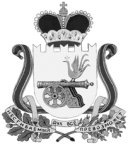 СОВЕТ  ДЕПУТАТОВ  ВЯЗЬМА-БРЯНСКОГО  СЕЛЬСКОГО ПОСЕЛЕНИЯ  ВЯЗЕМСКОГО  РАЙОНА   СМОЛЕНСКОЙ  ОБЛАСТИР Е Ш Е Н И Еот   23.03.2016           		                		                             №   7О   внесении   изменений  в    Положениео     земельном    налоге   на   территории    Вязьма-Брянского    сельского поселенияВяземского района  Смоленской области  В соответствии с Налоговым кодексом Российской Федерации (в редакции федеральных законов от  04 ноября 2014 года  № 347-ФЗ «О внесении изменений в части первую и вторую Налогового кодекса Российской Федерации», и  от 23 ноября  2015 г. № 320 – ФЗ «О внесении изменений в части первую и вторую  Налогового кодекса Российской Федерации») и Уставом Вязьма-Брянского  сельского поселения Вяземского района Смоленской области, Совет депутатов Вязьма-Брянского  сельского поселения Вяземского района Смоленской области       РЕШИЛ: 1. Внести в Положение о  земельном налоге на территории Вязьма-Брянского сельского поселения Вяземского района Смоленской области,  следующие изменения:	1.1.в  пункт 1 статьи 2 добавить абзац следующего содержания:	«В отношении земельных участков, входящих в имущество, составляющее паевой инвестиционный фонд, налогоплательщиками признаются управляющие компании. При этом налог уплачивается за счет имущества, составляющего этот паевой инвестиционный фонд».   1.2. В статью 5 внести следующие изменения:а) абзац второй пункта 3 признать утратившим силуб) в пункте 6 слова «по месту нахождения земельного участка» заменить словами «по своему выбору»;в) второй абзац пункта 6 признать утратившим силу.1.3. В пункт 1 статьи 6:а) пункт б) исключить;б) пункт в) изложить в новой редакции,«в) налогоплательщиками - физическими лицами, в срок до 1 февраля года являющегося налоговым периодом». 1.4. В пункте 2 статьи 8 слова:«и физических лиц, являющихся индивидуальными предпринимателями»- исключить1.5. Статью 10 изложить в новой  редакции:«Освобождаются от налогообложения категории налогоплательщиков указанные в статье 395 Налогового Кодекса  Российской Федерации, а также:1) многодетные семьи;2) органы местного самоуправления;       3) хозяйствующие субъекты, занимающиеся видами деятельности в области образования, здравоохранения, культуры и спорта, а также предоставляемые социальные услуги с обеспечением проживания4) органы государственной власти Смоленской области;        5) Почетные граждане города Вязьма;        6) ветераны и инвалиды Великой Отечественной войны.»;       1.6 В статье 11:	а) абзац 2 пункта 2 признать утратившим силу	б) пункт 3 изложить в следующей редакции:«3. Сумма налога, подлежащая уплате в бюджет налогоплательщиками -физическими лицами, исчисляется налоговыми органами»;в) в пункте 5 слова «налогоплательщиками, являющимися организациями или индивидуальными предпринимателями» заменить словами «налогоплательщиками - организациями»;г) абзац 1 пункта 9 изложить в новой редакции:«9. Налогоплательщики – физические лица, имеющие право на налоговые льготы,  представляю  заявление о предоставлении льготы и документы, подтверждающие право налогоплательщика на налоговую льготу, в налоговый орган по своему выбору».1.7. Статью 12 изложить в новой редакции:« 1. Срок уплаты налога для налогоплательщиков-организаций устанавливается не позднее 1 февраля года, следующего за истекшим налоговым периодом.	Налог подлежит уплате налогоплательщиками – физическими лицами в срок не позднее 1 декабря года, следующего за истекшим налоговым периодом.В течение налогового периода налогоплательщики-организации уплачивают авансовые платежи по налогу в срок не позднее последнего числа месяца, следующего за истекшим отчетным периодом (до 01 мая, до 01августа и до 01 ноября). Разница между суммой налога, подлежащей уплате по итогам налогового периода, и суммами налога, уплаченными в течение налогового периода, подлежит уплате в срок не позднее 15 февраля года, следующего за истекшим налоговым периодом.Налог и авансовые платежи по налогу уплачиваются налогоплательщиками-организациями в бюджет по месту нахождения земельных участков, признаваемых объектом налогообложения в соответствии со статьей 3 настоящего Положения.Налогоплательщики - физические лица уплачивают налог на основании налогового уведомления, направленного налоговым органом.Направление налогового уведомления допускается не более чем за три налоговых периода, предшествующих календарному году его направления  Налогоплательщики, указанные в абзаце первом настоящего пункта, уплачивают налог не более чем за три налоговых периода, предшествующих календарному году направления налогового уведомления, указанного в абзаце втором настоящего пункта. Возврат (зачет) суммы излишне уплаченного (взысканного) налога в связи с перерасчетом суммы налога осуществляется за период такого перерасчета в порядке, установленном статьями 78 и 79 Налогового кодекса Российской Федерации. 1.8. В статье 13:а) пункт 1 изложить в новой редакции:«1. Налогоплательщики -  по истечении налогового периода представляют в налоговый орган по месту нахождения земельного участка налоговую декларацию по налогу».б) абзац второй признать утратившим силу;в) пункт  4 признать утратившим силу.2. Актуальную версию Положения об установлении земельного налога на территории  Вязьма-Брянского  сельского поселения Вяземского района Смоленской области  разместить на официальном сайте Администрации Вязьма-Брянского сельского поселения Вяземского района  Смоленской области в информационно-телекоммуникационной сети «Интернет» (v-bryanskaya.ru).3. Решение вступает в силу c 1 января 2016 года, и распространяется на налоговые периоды, начиная с 2015 года.4. Опубликовать настоящее решение  в газете «Вяземский вестник» и  на официальном сайте Администрации  Вязьма-Брянского сельского поселения Вяземского района  Смоленской области в информационно-телекоммуникационной сети «Интернет» (v-bryanskaya.ru).И.о. Главы   муниципального образованияВязьма-Брянского   сельского     поселенияВяземского    района   Смоленской   области                        Н.А. Карабановский